Конспект урока по кубановедению в 7 классепо теме: «А. В. Суворов на Кубани»Цель: создавая условия для формирования личностных компетенций учащихся способствовать освоению знаний об истории края,  пребывании А.В Суворова на Кубани.Задачи:Воспитательная. Способствовать воспитанию чувств ответственности и сопричастности к прошлому своего края на примере легендарной личности великого полководца.Развивающая. Создать условия для развития интеллектуальной сферы учащегося, развивать навыки работы с исторической картой, источниками информации, умений обобщать и систематизировать.Обучающая. Обеспечить формирование знаний о пребывании и деятельности А.В. Суворова на Кубани.Оборудование: мультимедийная установка, презентация, учебник, карта «Кубанские земли и Причерноморье в XVIII в.»,  контурные карты.Ход урокаОрганизационный момент.Актуализация полученных ранее знаний учащихся.Работа с карточками.Карточка №1Кто из русских полководцев  сформировал Кубанский корпус, и одержал два победоносных сражения в русско-турецкой войне 1768-1774 гг.В каком году и кем  была взята турецкая крепость Анапа?Изменились ли южные границы России, после подписания Ясского мирного договора? Если да, то каким образом?Карточка №2Сколько войн России с  Турцией было во времена правления Екатерины II? Напишите  даты.Какой мирный договор был подписан в 1774 г.:А) Ясский, Б) Парижский, В) Кючук-Кайнарджийский.О каких событиях русско-турецкой войны нам напоминают современные русские ворота в Анапе? Описать эти события.Карточка №3Когда началась первая русско-турецкая война. Какие цели преследовала Россия в этой войне?Какой мирный договор был подписан в 1791 г.:А) Ясский, Б) Парижский, В) Кючук-Кайнарджийский.      3. Какие события русско-турецкой войны произошли в ночь с 21 на 22 июня              1791 г.?Карточка №4Дата а второй русско-турецкой войны.  Ее причины.На какой территории нашего края происходили события русско-турецких войн?Каковы были условия Кючук-Кайнарджийского мирного договора? Изучение нового материала.Постановка темы урокаСлайд №1. 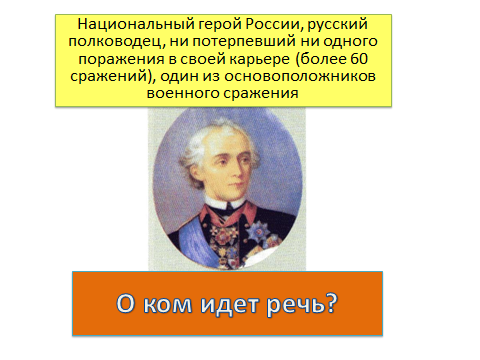 Сегодня мы с вами рассмотрим, какова роль А.В. Суворова как командира Кубанского корпуса, насколько его выгодны и полезны для кубанского войска. Слайд №2.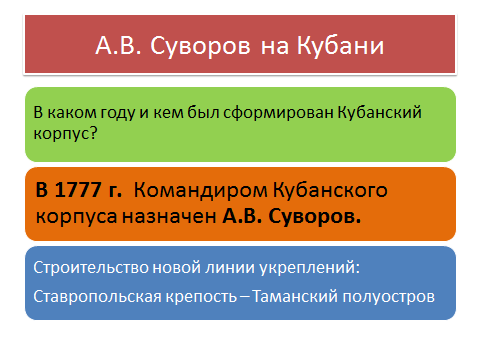 Огромная заслуга А.В. Суворова в строительстве Кубанской оборонительной линии. Слайд №3.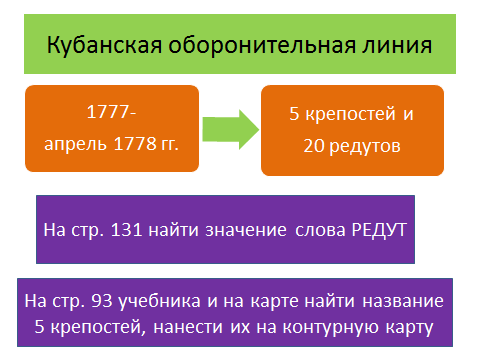 Не остался  Суворов в стороне и когда ногайцы принимали присягу на верность России и устроили мятеж после принятия присяги. Слайд №4.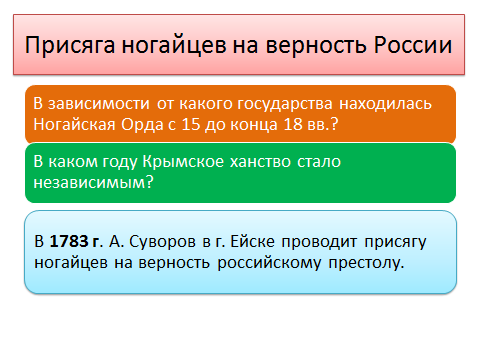 Используя материалы данной схемы, прокомментируйте события, характеризующие мятеж ногайцев против русского правительства. Слайд №5. 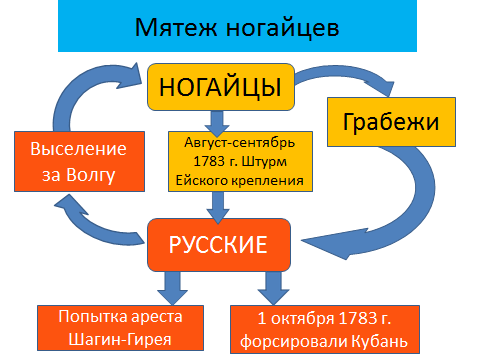 Закрепление изученного материалаСлайд 6. 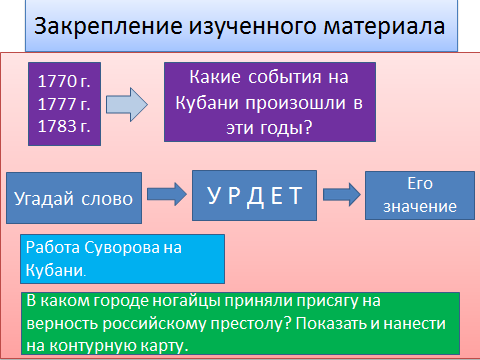 Подведение итогов урока.Домашнее задание. П. 19, стр. 92-95. Найти ответ на вопрос, как увековечена память о победах А.В. Суворова в нашем крае.